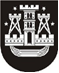 KLAIPĖDOS MIESTO SAVIVALDYBĖS TARYBASPRENDIMASDĖL KLAIPĖDOS „VYTURIO“ PAGRINDINĖS MOKYKLOS NUOSTATŲ PATVIRTINIMO2015 m. balandžio 14 d. Nr. T2-58KlaipėdaVadovaudamasi Lietuvos Respublikos vietos savivaldos įstatymo 16 straipsnio 3 dalies 9 punktu, 18 straipsnio 1 dalimi ir Lietuvos Respublikos biudžetinių įstaigų įstatymo 6 straipsnio 5 dalimi, Klaipėdos miesto savivaldybės taryba nusprendžia:Patvirtinti Klaipėdos „Vyturio“ pagrindinės mokyklos nuostatus (pridedama).Įgalioti Vladimirą Genutį, Klaipėdos „Vyturio“ pagrindinės mokyklos direktorių, pasirašyti nuostatus ir įregistruoti juos Juridinių asmenų registre.Pripažinti netekusiu galios Klaipėdos miesto savivaldybės administracijos direktoriaus 2012 m. gegužės 8 d. įsakymą Nr. AD1-1014 „Dėl Klaipėdos „Vyturio“ pagrindinės mokyklos nuostatų patvirtinimo“.Savivaldybės merasVytautas Grubliauskas